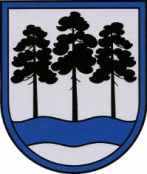 OGRES  NOVADA  PAŠVALDĪBAReģ.Nr.90000024455, Brīvības iela 33, Ogre, Ogres nov., LV-5001tālrunis 65071160, e-pasts: ogredome@ogresnovads.lv, www.ogresnovads.lv PAŠVALDĪBAS DOMES SĒDES PROTOKOLA IZRAKSTS23.Par Edgara Kauliņa Lielvārdes vidusskolas direktora iecelšanuSaskaņā ar Izglītības likuma 17.panta trešās daļas 2.punktu pašvaldība pieņem darbā un atbrīvo no darba tās padotībā esošo vispārējās izglītības iestāžu, tai skaitā speciālo izglītības iestāžu, profesionālās izglītības iestāžu, interešu izglītības iestāžu un profesionālās ievirzes izglītības iestāžu, vadītājus. Pašvaldību likuma 10.panta pirmās daļas 10.punkts noteic, ka tikai dome var iecelt amatā un atbrīvot no amata pašvaldības iestāžu vadītājus.Ogres novada pašvaldības 2021.gada 1.jūlija saistošo noteikumu Nr.12/2021 “Ogres novada pašvaldības nolikums” 16.punkts noteic, ka pašvaldības izpilddirektors pieņem darbā un atbrīvo no darba pašvaldības iestāžu vadītājus, pamatojoties uz attiecīgu domes lēmumu.Ņemot vērā Edgara Kauliņa Lielvārdes vidusskolas direktora amata pretendentu vērtēšanas komisijas priekšlikumu, Kristīnes Baltas 2023.gada 3.jūlija iesniegumu (reģistrēts Ogres novada pašvaldībā 2023.gada 3.jūlijā ar reģ.Nr.2-4.2/1629) un pamatojoties Pašvaldību likuma 10.panta pirmās daļas 10.punktu, Izglītības likuma 17.panta trešās daļas 2.punktu, Ministru kabineta 2014.gada 19.augusta noteikumiem Nr.496 „Kārtība un vērtēšanas nosacījumi valsts un pašvaldību izglītības iestāžu (izņemot augstskolas un koledžas) vadītāju un pašvaldības izglītības pārvalžu vadītāju amatu pretendentu atlasei” un Ogres novada pašvaldības 2014.gada 16.oktobra nolikumu “Ogres novada pašvaldības izglītības iestāžu vadītāju amatu pretendentu atlases konkursa nolikums”, balsojot: ar 18 balsīm "Par" (Andris Krauja, Artūrs Mangulis, Dace Māliņa, Dace Veiliņa, Dainis Širovs, Dzirkstīte Žindiga, Egils Helmanis, Gints Sīviņš, Ilmārs Zemnieks, Jānis Kaijaks, Jānis Siliņš, Kaspars Bramanis, Pāvels Kotāns, Raivis Ūzuls, Rūdolfs Kudļa, Santa Ločmele, Toms Āboltiņš, Valentīns Špēlis), "Pret" – nav, "Atturas" – nav, Daiga Brante balsojumā nepiedalās, ievērojot likumā “Par interešu konflikta novēršanu valsts amatpersonu darbībā” paredzētos lēmumu pieņemšanas ierobežojumus,Ogres novada pašvaldības dome NOLEMJ:	Iecelt Kristīni Baltu, personas kods: [personas kods], Edgara Kauliņa Lielvārdes vidusskolas skolas direktores amatā ar 2023.gada 1.augustu, nosakot mēneša darba algas likmi atbilstoši normatīvo aktu un Ogres novada pašvaldības domes lēmumos noteiktajai kārtībai.(Sēdes vadītāja,domes priekšsēdētāja E.Helmaņa paraksts)Ogrē, Brīvības ielā 33Nr.122023. gada 20. jūlijā 